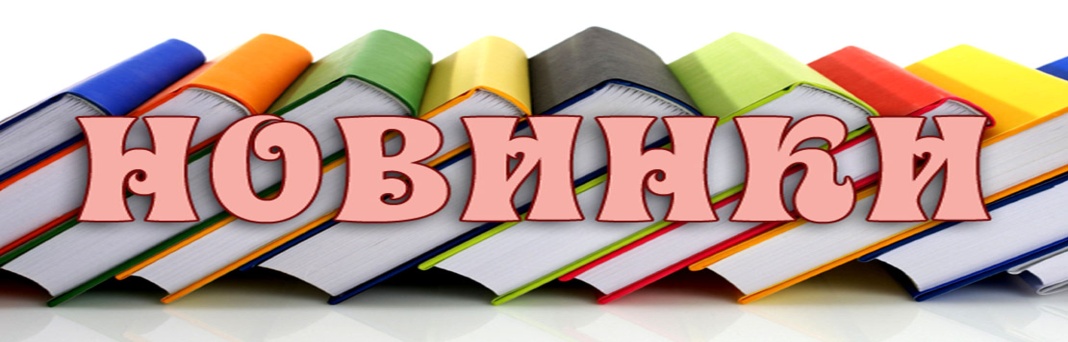 Уважаемые преподаватели и студенты !Отдел обслуживания сообщает о новом поступлении учебно-методической литературы.  Абонемент  №5  НБ ТувГУ    приглашает на выставку   «НОВИНКИ! Новые издания авторов ТувГУ!». На выставке  представлена учебно-методическая литература наших преподавателей в помощь учебному процессу. Учебно-методические пособия предназначены для студентов по разным направлениям подготовки.  Дорогой студент! Для Вас учебные пособия для самостоятельной работы. Приходите познакомиться с новинками! Выставка действует с 15.02 по 21.02. 2021г.Заходите! Смотрите! Учитесь! Читайте!Мы ждем Вас! А также,  можно подробно  ознакомиться со списком литературы на сайте НБ ТувГУ!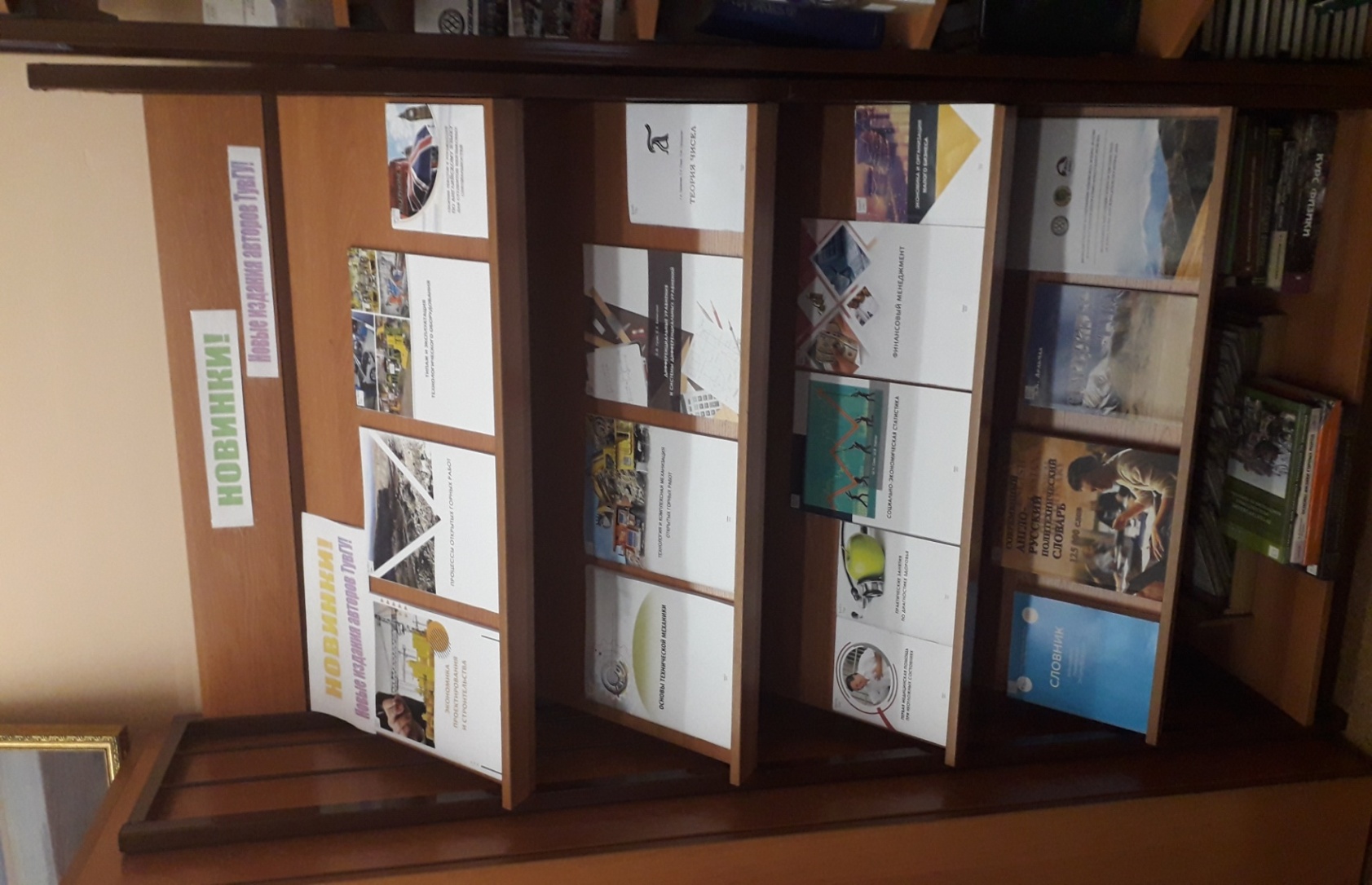 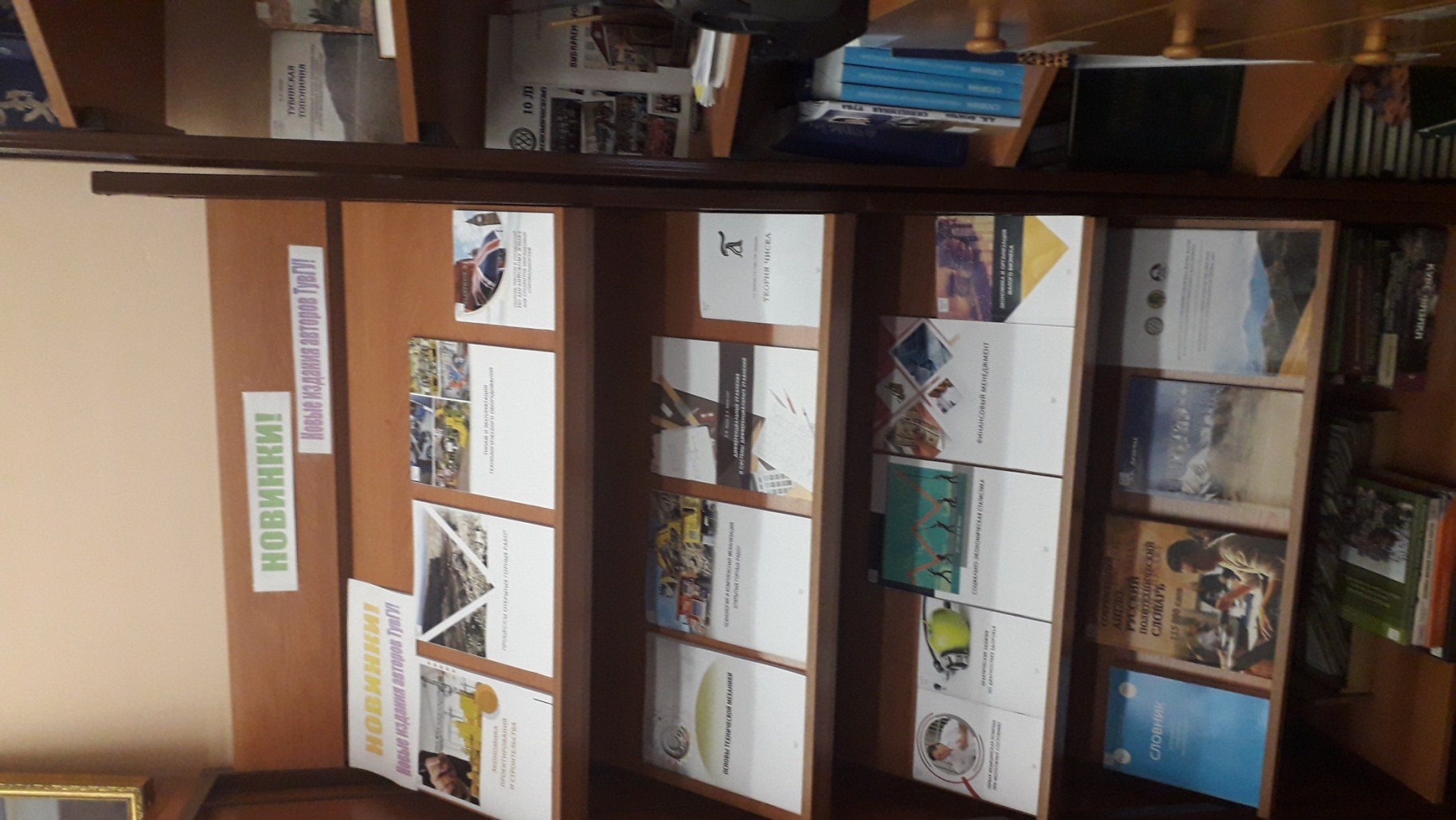 СПИСОК новых поступлений на февраль месяц!Список новой литературы поступивших на февраль месяц . НБ Абонемент №5 и читальный зал №3 УЛКИнженерно- технический факультетОсновы технической механики [Текст] : учебно-методическое пособие / составители А. С. Кысыыдак [и др.]. - Кызыл : Издательство ТувГУ, 2019. - 100 с.Экземпляры всего: 40
чз3 (2), аб5 (38)Технология и комплексная механизация открытых горных работ [Текст] : учебно-методическое пособие / составители: О. А. Чооду, Э.-Д. В. Ондар. - Кызыл : издательство ТувГУ, 2019. - 96 сЭкземпляры всего: 8
чз3 (2), аб5 (6)Типаж и эксплуатация технологического оборудования [Текст] : учебно-методическое пособие / составители: С. В. Балзанай [и др.]. - Кызыл : издательство ТувГУ, 2019. - 62 с. Экземпляры всего: 23
чз3 (2), аб5 (21)  Процессы открытых горных работ [Текст] : практикум / составители О. О. Куулар, С.-С. Ш. Саая. - Кызыл : Издательство ТувГУ, 2019. – 36 с.Экземпляры всего: 35
чз3 (2), аб5 (33)Экономика проектирования и строительства [Текст] : учебно-методическое пособие / составители: А. А. Натпит-оол, А. С. Сандан. - Кызыл : издательство ТувГУ, 2019. - 78 с. : ил. Экземпляры всего: 21 чз3 (2), аб5 (19)Физико-математический факультет  Крум, Елена Валерьевна.
    Дифференциальные уравнения и системы дифференциальных уравнений [Текст] : учебно-методическое пособие / Е. В. Крум, Е. К. Бичи-оол. - Кызыл : издательство ТувГУ, 2018. - 78 с. Экземпляры всего: 35
чз3 (2), аб5 (33)Троякова, Галина Александровна. Теория чисел: учебно-методическое пособие для студентов физико-математического факультета / Г. А. Троякова, С. К. Саая, П. М. Тапышпан. - Кызыл : издательство ТувГУ, 2020. - 99 с.Экземпляры всего: 32чз3 (2), аб5 (30)Экономический факультет  Соян, Шончалай Чудурукпаевна.
    Социально-экономическая статистика [Текст] : учебное пособие / Ш. Ч. Соян, Ш. В. Хертек. - Кызыл : издательство ТувГУ, 2019. - 91 сЭкземпляры всего: 36
чз3 (2), аб5 (34) Экономика и организация малого бизнеса [Текст] : учебно-методическое пособие / составители: В. К. Севек [и др.]. - Кызыл : издательство ТувГУ, 2018. - 185 с.Экземпляры всего: 8
чз3 (2), аб5 (6)Финансовый менеджмент : учебно-методическое пособие / составители: Ш. В. Хертек [и др.]. - Кызыл : издательство ТувГУ, 2019. - 86 сЭкземпляры всего: 36чз3 (2), аб5 (34)Поступило дополнительная литература следующих авторов.Аракчаа, Лилия Кыргысовна.
    Священная Тува [Текст] = Sacred Tuva : научно-популярная литература / Л. К. Аракчаа ; ответственный редактор С. С. Курбатская. - Кызыл : издательство ТувГУ, 2019. - 198 сЭкземпляры всего: 22чз3 (2), аб5 (2)Биоразнообразие и сохранение генофонда флоры, фауны и народонаселения Центрально-Азиатского региона: материалы V международной научно-практической конференции (11-15 сентября 2019 года, г. Кызыл, Россия) отв. ред. д. фил. наук., проф. О.М. Хомушку. – Кызыл: Изд-во ТувГУ, 2019. – 178с.Экземпляры всего: чит. зал. №3- 2 экз, аб№5- 3 экзСборник текстов и упражнений по английскому языку для студентов неязыковых специальностей [Текст] : сборник / составители Е. Д. Байкалова, О. О. Чыпсымаа. - Кызыл : Издательство ТувГУ, 2019. - 56 с. Экземпляры всего: 41
чз3 (2), аб5 (7)Словник Урянхайско-тувинской энциклопедии [Текст] : энциклопедия / ТРОО "Мир тувинцев" ; под редакцией К. С. Шойгу ; куратор проекта Ш. В. Кара-оол ; научные редакторы: В. А. Ламин [и др.] ; редакционная коллегия: К. И. Аглиуллина [и др.]. - Абакан : Журналист, 2019. - 388 с. Экземпляры всего: 65
чз3 (2), аб5 (5),   Практические занятия по диагностике здоровья [Текст] : учебно-методическое пособие / составитель В. А. Красильникова. - Кызыл : издательство ТувГУ, 2019. - 117 сЭкземпляры всего: 32
чз3 (2), аб5 (5)Первая медицинская помощь при неотложных состояниях [Текст] : учебно-методическое пособие / составитель А. Ф. Харрасов. - Кызыл : издательство ТувГУ, 2019. - 62 с.Экземпляры всего: 41
чз3 (2), аб5 (7)